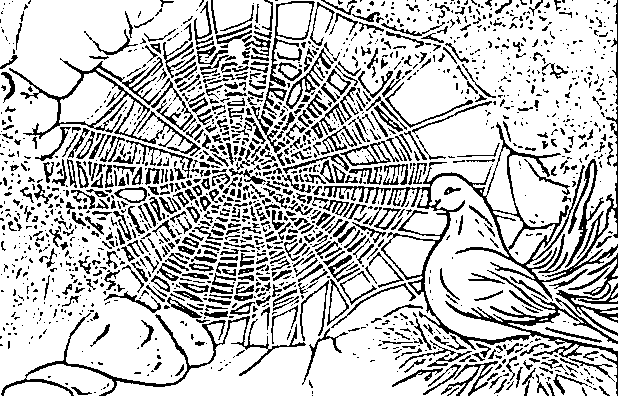 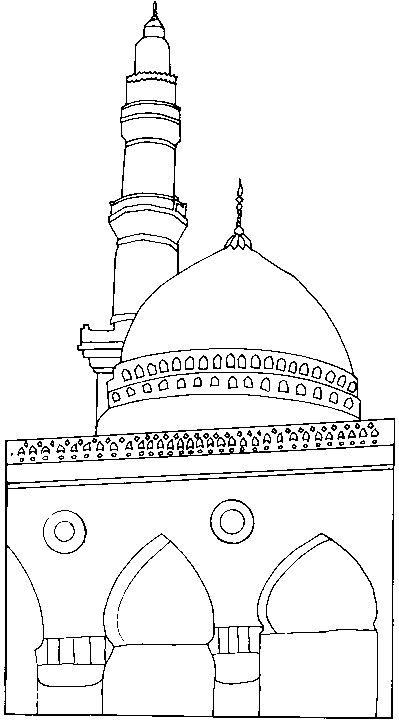 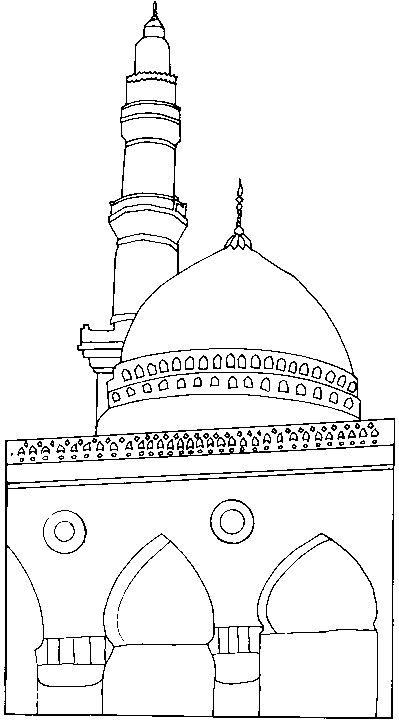 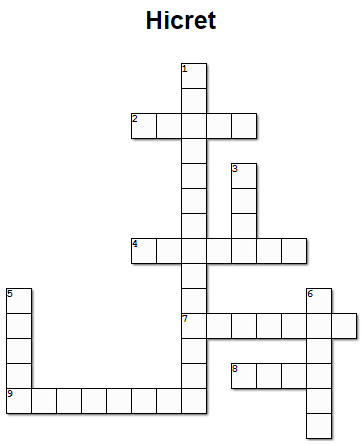 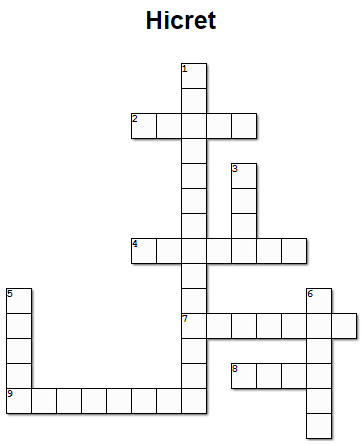 HİCRETGAS622BÇÖKMMKKUGÇAEUVFBÖNBDSMREVREİAEVKSIBNBKAİLVİEAKGRMNAMEEKEMATBIARIDVIHz. Muhammed (s.a.v.), hicretten önce yanındaki emanetleri sahiplerine teslim etti. Hicret, göç demektir. Müslümanların dinlerini daha rahat yaşamaları için Medine’den Mekke’ye göç etmelerdir.Hz. Ebu Bekir, Peygamberimize ilk iman edenlerden, en yakın dostu ve Hicrette yol arkadaşıdır.Hicret esnasında Peygamberimiz ve Hz. Ebu Bekir’in 3 gün 3 gece Sevr Mağarası’nda kaldılar.Peygamberimiz ve Müslümanlar 620 yılında hicret ettiler. Peygamberimiz hicret öncesinde birçok hazırlık yapmıştı.Medineliler I. Akbe Biatında Peygamberimizi Medine’ye davet ettiler. Peygamberimiz I. Akabe Biatından sonra Musab b. Umeyr’i Medine’ye öğretmen olarak gönderdi.Hicret, sırasında Peygamberimiz hem elinde gelini yaparak hem de dua ederek Allah’a tevekkül etmiştir.Cümleler SıralanışıI. Akabe biatı yapıldı. ____________den bazı konulardan sözler alındı.Peygamberimiz _____________ Medine’ye gönderdi.Peygamberimiz hicret için bazı hazırlıklara için başladıPeygamberimiz _____________’le Medine’ye hicret etti.II. Akabe biatı yapıldı. Medineliler Peygamberimizi ve Müslümanları Medine’ye davet ettiler.“Peygamberimiz dedesi vefat ettikten sonra benim yanımda kaldı. Benim vefat ettiğim yıla hüzün yılı denilir.”